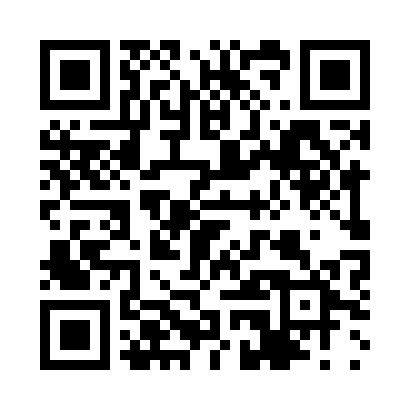 Prayer times for Abaetetuba, BrazilWed 1 May 2024 - Fri 31 May 2024High Latitude Method: NonePrayer Calculation Method: Muslim World LeagueAsar Calculation Method: ShafiPrayer times provided by https://www.salahtimes.comDateDayFajrSunriseDhuhrAsrMaghribIsha1Wed4:005:1111:132:345:146:212Thu4:005:1111:122:345:146:213Fri3:595:1111:122:345:146:214Sat3:595:1111:122:345:146:215Sun3:595:1111:122:345:146:216Mon3:595:1111:122:345:136:217Tue3:595:1111:122:345:136:218Wed3:595:1111:122:345:136:219Thu3:595:1111:122:345:136:2110Fri3:585:1111:122:355:136:2111Sat3:585:1111:122:355:136:2112Sun3:585:1111:122:355:136:2113Mon3:585:1111:122:355:136:2114Tue3:585:1111:122:355:136:2115Wed3:585:1111:122:355:136:2116Thu3:585:1111:122:355:136:2217Fri3:585:1111:122:355:136:2218Sat3:585:1111:122:365:136:2219Sun3:585:1111:122:365:136:2220Mon3:585:1111:122:365:136:2221Tue3:585:1111:122:365:136:2222Wed3:585:1111:122:365:136:2223Thu3:585:1111:122:365:136:2324Fri3:585:1111:122:365:136:2325Sat3:585:1211:122:375:136:2326Sun3:585:1211:132:375:146:2327Mon3:585:1211:132:375:146:2328Tue3:585:1211:132:375:146:2329Wed3:585:1211:132:375:146:2430Thu3:585:1211:132:385:146:2431Fri3:585:1211:132:385:146:24